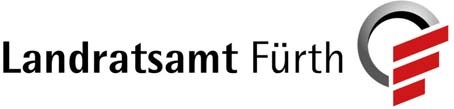 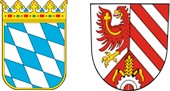 								Untere DenkmalschutzbehördeÜber die Gemeinde ______________(Gemeinde, in der das Bauvorhaben stattfinden soll)an dasLandratsamt Fürth- Untere Denkmalschutzbehörde –Im Pinderpark 290513 ZirndorfAntrag auf Erteilung einer Erlaubnis nach Bayerischen Denkmalschutzgesetz (BayDSchG)betreffend (bitte ankreuzen)		Baudenkmal (Art. 6 Abs. 1 Satz 1 BayDSchG)		Nähefall zu einem Baudenkmal (Art. 6 Abs. 1 Satz 2 BayDSchG)		Bauvorhaben in einem Ensemble (Art. 6 Abs. 1 Satz 3 BayDSchG)		Bodendenkmal (Art. 7 Abs. 1 Satz 1 BayDSchG)Mir/uns ist bekannt, dass mit allen Maßnahmen erst nach Erteilung einer denkmalschutzrechtlichen Erlaubnis begonnen werden darf.Stellungnahme Gemeinde/Markt/Stadtnach Art. 15 Abs.1 BayDSchG zum Antrag auf denkmalschutzrechtliche Erlaubnisvom (Datum)			      AntragstellerObjektanschrift der Maßnahme:Mit der beantragten Maßnahme besteht Einverständnissiehe gesonderte Stellungnahme in beiliegendem Schreiben___________________________Ort, Datum___________________________Unterschrift, StempelVollständigen Antrag bitte anschließend an die Untere Denkmalschutzbehörde am Landratsamt Fürth weiterleiten.Landratsamt FürthDienststelle ZirndorfIm Pinderpark 290513 ZirndorfPostfach 140790507 Zirndorf1. Antragsteller:1. Antragsteller:Name, Vorname:Telefon privat:Name, Vorname:Telefon beruflich:Name, Vorname:E-Mail:Anschrift (Straße, Hausnummer, Postleitzahl, Ort):Anschrift (Straße, Hausnummer, Postleitzahl, Ort):2. Adresse der Maßnahme:2. Adresse der Maßnahme:Straße, Hausnummer, Gemeinde, Ortsteil:Gemarkung:Straße, Hausnummer, Gemeinde, Ortsteil:Flurnummer:3. Eigentümer des Gebäudes: (nur bei Abweichung von Antragsteller)3. Eigentümer des Gebäudes: (nur bei Abweichung von Antragsteller)Name, Vorname:Telefon privat:Name, Vorname:Telefon beruflich:Name, Vorname:E-Mail:Anschrift (Straße, Hausnummer; Postleitzahl, Ort):Anschrift (Straße, Hausnummer; Postleitzahl, Ort):4. Planer/betreuter Architekt4. Planer/betreuter ArchitektName, Vorname, Firma:Name, Vorname, Firma:Anschrift (Straße, Hausnummer, Postleitzahl, Ort):Anschrift (Straße, Hausnummer, Postleitzahl, Ort):Telefon Festnetz:E-Mail:Telefon mobil:Fax:5. Art der Maßnahme/Erläuterung:5. Art der Maßnahme/Erläuterung:5. Art der Maßnahme/Erläuterung:Welche Arbeiten sind beabsichtigt?(detaillierte Beschreibung, Fotos, Text und maßstäbliche Zeichnung / Baupläne oder Skizzen, Leistungsangebote von Handwerksbetrieben, aus denen die beabsichtigte Ausführung ersichtlich wird, ggf. auf gesondertem Blatt)Welche Arbeiten sind beabsichtigt?(detaillierte Beschreibung, Fotos, Text und maßstäbliche Zeichnung / Baupläne oder Skizzen, Leistungsangebote von Handwerksbetrieben, aus denen die beabsichtigte Ausführung ersichtlich wird, ggf. auf gesondertem Blatt)Welche Arbeiten sind beabsichtigt?(detaillierte Beschreibung, Fotos, Text und maßstäbliche Zeichnung / Baupläne oder Skizzen, Leistungsangebote von Handwerksbetrieben, aus denen die beabsichtigte Ausführung ersichtlich wird, ggf. auf gesondertem Blatt)Beschreibung der derzeitigen oder beabsichtigten Nutzung:Beschreibung der derzeitigen oder beabsichtigten Nutzung:Beschreibung der derzeitigen oder beabsichtigten Nutzung:Geplanter Durchführungszeitraum:Geplanter Durchführungszeitraum:Geplanter Durchführungszeitraum:Hat bereits eine fachliche Abstimmung zu der geplanten Maßnahme mit der Unteren Denkmalschutzbehörde und/oder dem Bayerischen Landesamt für Denkmalpflege stattgefunden?Hat bereits eine fachliche Abstimmung zu der geplanten Maßnahme mit der Unteren Denkmalschutzbehörde und/oder dem Bayerischen Landesamt für Denkmalpflege stattgefunden?Hat bereits eine fachliche Abstimmung zu der geplanten Maßnahme mit der Unteren Denkmalschutzbehörde und/oder dem Bayerischen Landesamt für Denkmalpflege stattgefunden?Jawenn ja, wann:NeinNein6. Beabsichtigen Sie, die Steuervergünstigungen gem. §§ 7i, 10f, 10g, 11b    Einkommensteuergesetz (EStG) in Anspruch zu nehmen?6. Beabsichtigen Sie, die Steuervergünstigungen gem. §§ 7i, 10f, 10g, 11b    Einkommensteuergesetz (EStG) in Anspruch zu nehmen?6. Beabsichtigen Sie, die Steuervergünstigungen gem. §§ 7i, 10f, 10g, 11b    Einkommensteuergesetz (EStG) in Anspruch zu nehmen?6. Beabsichtigen Sie, die Steuervergünstigungen gem. §§ 7i, 10f, 10g, 11b    Einkommensteuergesetz (EStG) in Anspruch zu nehmen?6. Beabsichtigen Sie, die Steuervergünstigungen gem. §§ 7i, 10f, 10g, 11b    Einkommensteuergesetz (EStG) in Anspruch zu nehmen?6. Beabsichtigen Sie, die Steuervergünstigungen gem. §§ 7i, 10f, 10g, 11b    Einkommensteuergesetz (EStG) in Anspruch zu nehmen?6. Beabsichtigen Sie, die Steuervergünstigungen gem. §§ 7i, 10f, 10g, 11b    Einkommensteuergesetz (EStG) in Anspruch zu nehmen?JaJaJaNeinNein7. Die Gewährung eines Zuschusses7. Die Gewährung eines Zuschusses7. Die Gewährung eines Zuschusses7. Die Gewährung eines Zuschusses7. Die Gewährung eines Zuschusses7. Die Gewährung eines Zuschusses7. Die Gewährung eines Zuschusseswird noch beantragtist bereits beantragtist bereits beantragtist bereits beantragtZuschussgeber:wird nicht beantragtwird nicht beantragtwird nicht beantragtwird nicht beantragtwird nicht beantragtwird nicht beantragtZustimmung zum vorzeitigen Baubeginn wird beantragt (nur bei Beantragung Zuschuss)Zustimmung zum vorzeitigen Baubeginn wird beantragt (nur bei Beantragung Zuschuss)Zustimmung zum vorzeitigen Baubeginn wird beantragt (nur bei Beantragung Zuschuss)Zustimmung zum vorzeitigen Baubeginn wird beantragt (nur bei Beantragung Zuschuss)Zustimmung zum vorzeitigen Baubeginn wird beantragt (nur bei Beantragung Zuschuss)Zustimmung zum vorzeitigen Baubeginn wird beantragt (nur bei Beantragung Zuschuss)Zustimmung zum vorzeitigen Baubeginn wird beantragt (nur bei Beantragung Zuschuss)JaJaJaNeinNein8. Beigefügte Anlagen zum Antrag8. Beigefügte Anlagen zum AntragLageplanMaßnahmenbeschreibung (Text und maßstäbliche Zeichnungen/Baupläne oder Skizzen)Fotografische Dokumentation des BestandesLeistungsangebote von Handwerksbetrieben (sofern bereits vorhanden)Sonstiges (bitte benennen)9. Ort, Datum10. Unterschrift des AntragstellersHinweise:Maßnahmen, die ohnehin baugenehmigungspflichtig sind, werden im Zuge des Baugenehmigungsverfahrens denkmalrechtlich geprüft und bedürfen somit keines separaten Antrages auf denkmalschutzrechtliche Erlaubnis.Für die Inanspruchnahme steuerlicher Vergünstigungen nach §§ 7i, 10f und 10 g EStG ist die vor Baubeginn erfolgte, schriftliche Abstimmung mit dem Bayerischen Landesamt für Denkmalpflege (poststelle@blfd.bayern.de) erforderlich. Diese Abstimmung wird durch den hiermit beantragten erlaubnisbescheid NICHT ersetzt.Bei Fragen zum Antrag und zu Bestimmungen des Denkmalschutzgesetzes wenden Sie sich bitte an die Mitarbeiter der Unteren Denkmalschutzbehörde am Landratsamt Fürth.denkmalschutz@lra-fue.bayern.deNach Denkmalschutzgesetz darf mit einer Maßnahme erst begonnen werden, nachdem die Erlaubnis der Unteren Denkmalschutzbehörde vorliegt.Ordnungswidrigkeiten können – nach den Bestimmungen des Bayerischen Denkmalschutzgesetzes – mit einer Geldbuße von bis zu 250.000 Euro belegt werden.Die Nutzung dieses Formblatts ist freiwillig. Der Antrag auf denkmalschutzrechtliche Erlaubnis kann ebenso formlos gestellt werden. Das Formblatt soll Antragstellern helfen, alle für die Entscheidung relevanten Angaben zusammenzustellen. Das Verfahren kann dadurch beschleunigt werden.Den vollständig ausgefüllten und unterschriebenen Antrag reichen Sie bitte – mit allen Anlagen – bei der Gemeinde ein, in der die Maßnahme durchgeführt werden soll. Die zuständige Gemeinde leitet den Antrag anschließend mit ihrer Stellungnahme an die Untere Denkmalschutzbehörde weiter.